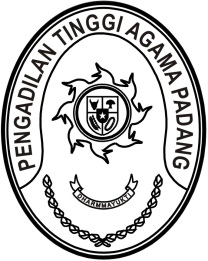 SURAT PERINTAH PELAKSANA HARIANNomor  : W3-A/         /KP.04.6/7/2023Menimbang 	: 	bahwa Kepala Subbagian  Rencana Program Dan Anggaran Pengadilan Tinggi Agama Padang sedang melaksanakan dinas luar pada tanggal 03 s.d 04 Juli 2023;Dasar	:	1.	Peraturan Mahkamah Agung RI Nomor 9 Tahun 2022 tentang Perubahan Kelima Atas Peraturan Mahkamah Agung Nomor 7 Tahun 2015 tentang Organisasi dan Tata Kerja Kepaniteraan dan Kesekretariatan Pengadilan;		2.	Surat Kepala Badan Kepegawaian Negara Nomor 1/SE/I/2021 tanggal 
14 Januari 2021 tentang Kewenangan Pelaksana Harian dan Pelaksana Tugas Dalam Aspek Kepegawaian;MEMERINTAHKANKepada	:	Nama	: Riccelia Junifa, S.E.		NIP	:	199805232020122002		Pangkat/Gol. Ru.	:	Penata Muda (III/a)		Jabatan	:	Analis Perencanaan, Evaluasi dan PelaporanUntuk	:	1.	Terhitung tanggal 03 Juli 2023 sampai kembalinya pejabat definitif disamping jabatannya sebagai Analis Perencanaan, Evaluasi dan Pelaporan juga sebagai pelaksana harian Kepala Subbagian Rencana Program dan Anggaran..		2.	Melaksanakan perintah ini dengan seksama dan penuh tanggung jawab.Dikeluarkan di	: PadangPada tanggal	: 03 Juli 2023Wakil Ketua,Dra. Hj. Rosliani, S.H., M.A.NIP. 196310081989032003Tembusan  :Yth. Sekretaris Mahkamah Agung RI;Yth. Direktur Jenderal Badan Peradilan Agama Mahkamah Agung RI.Yth, Ketua Pengadilan Tinggi Agama Padang